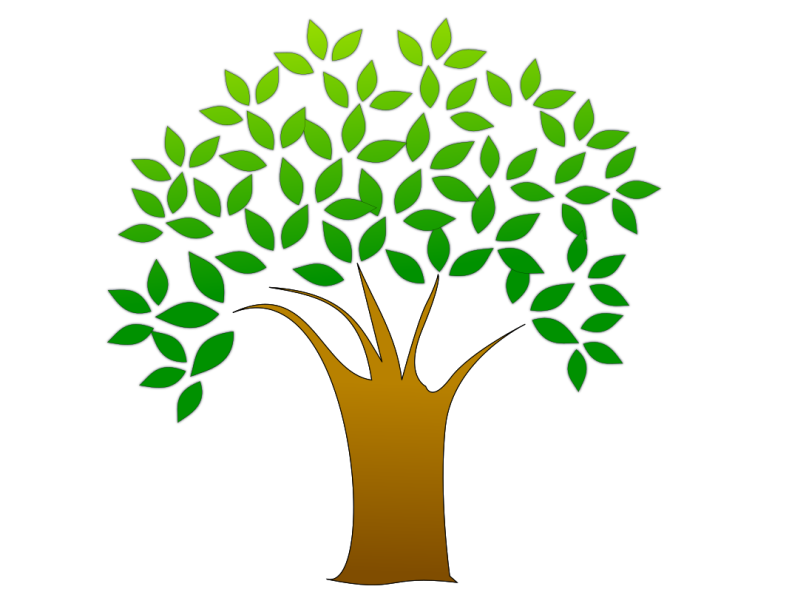 Osnovna škola Ljudevita Gaja Nova Gradiškau projektu „Želim stablo“Naš slogan:Timskim radom i micro:bitovima do zelene mirisne gredice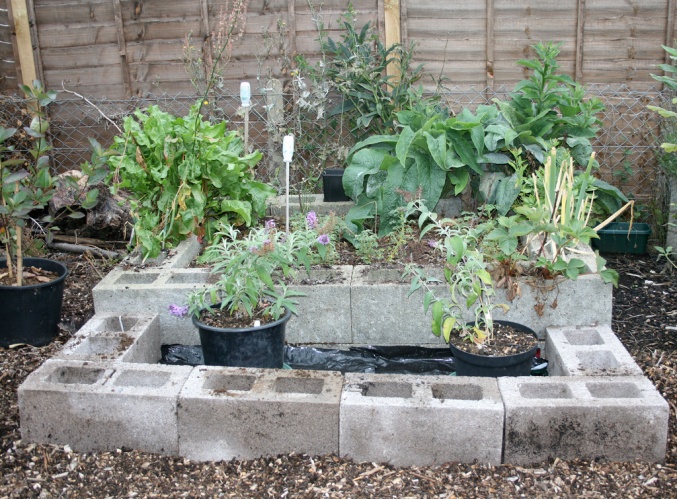 Raznim aktivnostima u školi i vezanim uz uređenje gredice ljekovitog bilja želimo osvojiti uređaj za zalijevanje bilja koji se programira pomoću micro:bita kako se ljeti ne bi osušiloUključite se svi!Detaljnije o projektnim aktivnosima na web i fb stranici škole